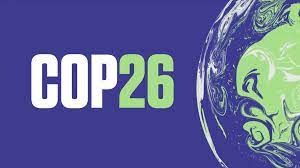 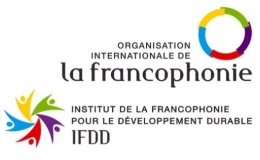 Logo organisateur (et des co-organisateurs le cas échéant)- Proposition d’activité -	Pavillon climatique de la Francophonie-Valorisation de l’action climatique en françaisCdP26, Glasgow, Ecosse, du 26 octobre au 12 novembre 2021Évènement parallèle / Journée - État et gouvernement membre Organisateur / État / Gouvernement :Titre / thème de l’évènement proposé : Types d'activités / Évènement(s) proposé(s)Évènement parallèle (Side-Event) Journée pays – États et gouvernements membres Date et heure souhaitées (Durée maximale évènement parallèle: 1h 00 mn si Évènement parallèle, 2h 30 mn si Journée-Pays) :1-Présentation synthétique de l’événement / journée -résumé, objectifs 2- Intervenants : au maximum 5 (nom, prénom, titre, institution : indiquer confirmé ou à confirmer): NB : Taille maximale cumulée des textes 1 et 2 : 350 mots.3- Format de l’évènement En ligneEn présentiel (sur le site de la CdP26-Climat)Hybride (intervenants en présentiel et en ligne)4- Programme provisoire: (déroulé)NB : Taille du texte 4 : non limitée.5- L'évènement est-il lié à l'un ou plusieurs des thématiques suivantesAtténuationAdaptationPertes et dommagesMécanismes de coopération (article 6 AP)TechnologiesFinance climatEnergies durablesVilles durables/territoires sobres en carboneSynergies d’actions (climat-biodiversité, désertifications); (Climat-santé)Aucune de ces thématiques6- Type d'évènement(s) proposé(s)Renforcement des capacités/formationsPartage de résultats /état d’avancement d’une action de terrainInnovation/technologie sobre en carboneProjet/Initiative de terrainPartage de bonnes pratiques/savoirs faire/solution sobre en carboneInformation/sensibilisation/publicationsConcertation/engagement de parties prenantes /harmonisation de points de vue7- Coordonnées du coordinateur chargé de la préparation de l’événement, qui sera en contact avec l’OIF/IFDDNOM et Prénom(s) :Numéro de téléphone :Adresse email :	Date de soumission de ce formulaire : xxxxxxxxxxxxxxx